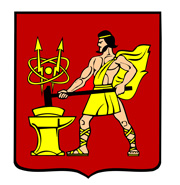 АДМИНИСТРАЦИЯ ГОРОДСКОГО ОКРУГА ЭЛЕКТРОСТАЛЬМОСКОВСКОЙ ОБЛАСТИПОСТАНОВЛЕНИЕ05.04.2022 № 340/4Об утверждении Положения о порядке списания муниципального имущества, находящегося в собственности городского округа Электросталь Московской областиВ соответствии с Гражданским кодексом Российской Федерации, Федеральным законом от 06.10.2003 № 131-ФЗ "Об общих принципах организации местного самоуправления в Российской Федерации", Федеральным законом от 14.11.2002 № 161-ФЗ "О государственных и муниципальных унитарных предприятиях", Федеральным законом от 03.11.2006 № 174-ФЗ "Об автономных учреждениях", Федеральным законом от 12.01.1996 № 7-ФЗ "О некоммерческих организациях", постановлением Правительства Российской Федерации от 26.07.2010 № 538 "О порядке отнесения имущества автономного и бюджетного учреждения к категории особо ценного движимого имущества", приказом Министерства финансов Российской Федерации от 01.12.2010  157н "Об утверждении Единого плана счетов бухгалтерского учета для органов государственной власти (государственных органов), органов местного самоуправления, органов управления государственными внебюджетными фондами, государственных академий наук, государственных (муниципальных) учреждений и Инструкции по его применению",  приказом Министерства финансов Российской Федерации от 31.12.2016 № 257н "Об утверждении Федерального стандарта Бухгалтерского учета для организаций государственного сектора "Основные средства", руководствуясь Положением о порядке формирования, управления и распоряжения муниципальной собственностью,  утвержденным решением Совета депутатов  городского округа Электросталь Московской области от 25.09.2019 № 383/62, Администрация  городского округа Электросталь  Московской области ПОСТАНОВЛЯЕТ:1. Утвердить Положение о порядке списания муниципального имущества, находящегося в собственности городского округа Электросталь Московской области (прилагается).2. Признать утратившим силу постановление администрации города Электросталь Московской области от 03.04.2009 № 234/6 "Об утверждении Положения о порядке списания муниципального имущества, находящегося в муниципальной  собственности городского округа  Электросталь Московской области».3. Опубликовать настоящее постановление в газете «Официальный вестник» и разместить на официальном сайте Администрации городского округа Электросталь Московской области www.electrostal.ru.4. Настоящее постановление вступает в силу после его официального опубликования.5. Контроль за выполнением настоящего постановления возложить на заместителя главы Администрации городского округа Электросталь Московской области Лаврова Р.С.Глава городского округа                                                                                       И.Ю. ВолковаУтвержденопостановлением администрациигородского округа ЭлектростальМосковской области05.04.2022 № 340/4ПОЛОЖЕНИЕО ПОРЯДКЕ СПИСАНИЯ МУНИЦИПАЛЬНОГО ИМУЩЕСТВА, НАХОДЯЩЕГОСЯ В СОБСТВЕННОСТИ ГОРОДСКОГО ОКРУГА ЭЛЕКТРОСТАЛЬ МОСКОВСКОЙ ОБЛАСТИ1. Общие положения1.1. Положение о порядке списания муниципального имущества, находящегося в муниципальной собственности городского округа Электросталь Московской области (далее - Положение), определяет единый перечень мероприятий по списанию муниципального имущества, относящегося в соответствии с нормами действующего законодательства к основным средствам.1.2. Действие Положения распространяется на объекты недвижимого, движимого, особо ценного движимого и  иного движимого имущества, являющегося муниципальной собственностью городского округа Электросталь Московской области, закрепленного на праве хозяйственного ведения за муниципальными унитарными предприятиями и на праве оперативного управления за муниципальными учреждениями (автономными, бюджетными, казенными) (далее - балансодержатели), а также на имущество, составляющее муниципальную казну городского округа Электросталь Московской области (далее - муниципальная казна).1.3. Полномочия собственника муниципального имущества городского округа Электросталь Московской осуществляет Комитет имущественных отношений Администрации городского округа Электросталь Московской области (далее-собственник)1.4. Муниципальные унитарные предприятия городского округа Электросталь Московской области (далее - Предприятие) осуществляют списание недвижимого имущества с согласия собственника имущества,  списание движимого имущества осуществляет самостоятельно, за исключением случаев, установленных нормами действующего законодательства.1.5. Муниципальные автономные, бюджетные, казенные учреждения городского округа Электросталь Московской области  без согласия собственника не вправе распоряжаться недвижимым имуществом, движимым,  особо ценным движимым имуществом, закрепленным на праве оперативного управления за ним собственником или приобретенным автономным, бюджетным или казенным учреждениями за счет бюджетных средств, выделяемых учреждению на приобретение этого имущества.Списание иного движимого имущества,  автономные и бюджетные учреждения осуществляют самостоятельно, по согласованию с отраслевым (функциональным) органом администрации городского округа Электросталь Московской области на основании решения комиссии балансодержателя по поступлению и выбытию активов (далее - Комиссия балансодержателя), оформленного в установленном порядке соответствующим первичным документом (актом).1.6. Списание движимого имущества стоимостью до десяти тысяч рублей, не включенного в состав движимого, особо ценного движимого имущества, муниципальные учреждения осуществляют самостоятельно на основании решения Комиссии балансодержателя, оформленного в установленном порядке соответствующим первичным документом (актом).1.7. Казенные учреждения городского округа Электросталь Московской области не вправе отчуждать либо иным способом распоряжаться имуществом без согласия собственника имущества.1.8. Списание движимого имущества, находящегося в собственности  городского округа Электросталь Московской области осуществляется на основании акта на списание и оформляется приказом Собственника муниципального имущества  городского округа Электросталь Московской области (далее - Приказ) о списании муниципального имущества.1.9  Списание недвижимого имущества,  находящегося в собственности  городского округа Электросталь Московской области  осуществляется на основании Постановления  Администрации городского округа Электросталь Московской области (далее - Постановление) о списании муниципального недвижимого имущества, которое готовится Собственником. 2. Полномочия комиссии по списанию основных средствПредприятий и Учреждений2.1. Для определения целесообразности (пригодности) дальнейшего использования объекта основных средств, возможности и эффективности его восстановления, а также для оформления документации при выбытии указанных объектов распорядительным актом руководителя предприятия или учреждения создается постоянно действующая комиссия (далее - Комиссия).2.2. В компетенцию Комиссии входят:- осмотр объекта основных средств, подлежащего списанию, с использованием необходимой технической документации, а также данных бухгалтерского учета;- установление целесообразности (пригодности) дальнейшего использования объекта основных средств, возможности и эффективности его восстановления;- установление причин списания объекта основных средств (физический и моральный износ, нарушение условий эксплуатации, аварии, стихийные бедствия и иные чрезвычайные ситуации);- определение возможности использования отдельных узлов, деталей, материалов выбывающего объекта и их оценка исходя из текущей рыночной стоимости;- составление и подписание акта на списание объекта основных средств с указанием данных, характеризующих объект (год изготовления или постройки, дата принятия объекта к бухгалтерскому учету, время ввода в эксплуатацию, срок полезного использования, первоначальная стоимость и сумма начисленной амортизации, проведенные переоценки, ремонты, причины выбытия с их обоснованием);Акт подписывается всеми членами комиссии по списанию объекта основных средств, утверждается руководителем предприятия или учреждения и согласовывается с Собственником.В состав Комиссии учреждения или предприятия включается представитель Комитета имущественных отношений Администрации городского округа Электросталь Московской области, осуществляющего полномочия собственника муниципального имущества. 2.3. По результатам работы Комиссии руководитель предприятия или учреждения направляет собственнику имущества обращение о разрешении на списание муниципального имущества и документы, предусмотренные пунктами 4.1, 5.1, 6.1 Положения.3. Основания для списания муниципального недвижимого, движимого, особоценного движимого и иного движимого имущества3.1. Муниципальное имущество подлежит списанию по следующим основаниям:- пришедшее в негодность вследствие физического или морального износа;- пришедшее в негодность вследствие аварии, стихийных бедствий и иных форс-мажорных обстоятельств;- полная или частичная ликвидация в связи со строительством, реконструкцией, модернизацией, техническим перевооружением;- хищение, недостача, порча, выявленные при инвентаризации основных средств;- в связи с полной или частичной физической утратой потребительских свойств, ветхостью, дефектностью;- в иных случаях, предусмотренных нормами действующего законодательства.3.2. Муниципальное имущество, относящееся к основным средствам, подлежит списанию лишь в тех случаях, когда восстановить его невозможно или экономически нецелесообразно.3.3. Начисленная амортизация в размере 100 процентов стоимости на объекты, которые пригодны для дальнейшей эксплуатации, не может служить основанием для списания их по причине полной амортизации.4. Порядок списания недвижимого имущества (здания, строения, сооружения, объекта незавершенного строительства)4.1. Для получения разрешения на списание объекта недвижимого имущества балансодержатель объекта направляет Собственнику муниципального имущества следующие документы:- обращение о разрешении на списание объекта недвижимого имущества с указанием причин списания, составленное по форме согласно приложению 1 к настоящему Положению;- техническую документацию на объект недвижимого имущества (технический паспорт)- техническое обследование (заключение) объекта с обоснованием невозможности использования и восстановления, полученного от специализированной организациитехническое заключение о состоянии несущих и ограждающих строительных конструкций, составленное специализированной организацией, имеющей допуск к определенным видам работ, которые оказывают влияние на безопасность объектов капитального строительства (при необходимости).- акт на списание объекта, оформленного по форме, установленной в соответствии с действующим законодательством;- акт обследования объекта, подготовленного  кадастровым инженером;- проект на демонтаж и снос объекта (при необходимости)- документы, подтверждающие снос, демонтаж либо  ликвидацию объекта  недвижимого имущества;- справку о балансовой и остаточной стоимости объекта;- фотоматериалы объекта;- копию инвентарной карточки;- приказ руководителя о создании комиссии по списанию недвижимого имущества;- акт надзорных служб (пожарной инспекции и др.) в случае пожара или других форс-мажорных обстоятельств, приведших к невозможности использования объекта, при необходимости заключение специализированной организации;- При списании недвижимого имущества дополнительно к перечисленным документам балансодержателем должна быть представлена информация об источнике средств для финансирования демонтажа и сноса объекта.В случае списания недвижимого имущества, составляющего имущество муниципальной казны, не закрепленного в оперативное управление или хозяйственное ведение, документы  на списание готовит Собственник.В случае списания объекта недвижимого имущества в рамках проведения реконструкции или строительства нового объекта, снос и демонтаж объектов недвижимого имущества осуществляется  в соответствии с настоящим Положением с применение норм  Градостроительного кодекса РФ.4.2. На основании представленных документов Собственником  принимается решение о списании объекта недвижимого имущества и исключение его из реестра муниципального имущества после снятия объекта с государственного кадастрового учета, которое оформляется Постановлением Администрации городского округа Электросталь Московской области.4.3. Списанное недвижимое имущество подлежит исключению из реестра муниципальной собственности.4.4. Собственник муниципального имущества, на основании соответствующего Постановления проводит работу по снятию списанного объекта с кадастрового учета и прекращению права муниципальной собственности. Предприятия проводят работу по прекращению права хозяйственного ведения, а Учреждения - по прекращению права оперативного управления на списанный объект.5. Порядок списания движимого и особо ценного движимого имущества5.1. Для получения разрешения на списание движимого и особо ценного движимого имущества Учреждения направляют на имя Собственника муниципального имущества городского округа Электросталь Московской области следующие документы:- обращение о разрешении на списание муниципального имущества с указанием перечня списываемого имущества, составленное по форме согласно приложению 2 к Положению, согласованное с руководителем отраслевого (функционального) органа администрации, в ведомственном подчинении которого находится Учреждение (для Автономных и Бюджетных учреждений);- копию распорядительного акта о создании Комиссии, заверенную печатью и подписью ответственного лица Учреждения;- акт о списании объекта, утвержденный руководителем Учреждения, оформленный на бланке унифицированной формы первичной учетной документации;- копию технического паспорта транспортного средства;- копию документа о техническом состоянии списываемого объекта, выданного специализированной организацией, подтверждающей его непригодность к дальнейшему использованию,  в случае, если движимое имущество является технически сложным, а именно:- автомобили легковые, мотоциклы, мотороллеры и транспортные средства с двигателем внутреннего сгорания (с электродвигателем), предназначенные для движения по дорогам общего пользования;- тракторы, мотоблоки, мотокультиваторы, машины и оборудование для сельского хозяйства с двигателем внутреннего сгорания (с электродвигателем);- снегоходы и транспортные средства с двигателем внутреннего сгорания (с электродвигателем), специально предназначенные для передвижения по снегу;- системные блоки, компьютеры стационарные и портативные, включая ноутбуки, и персональные электронные вычислительные машины;- лазерные или струйные многофункциональные устройства, мониторы с цифровым блоком управления;- комплекты спутникового телевидения, игровые приставки с цифровым блоком управления;- телевизоры, проекторы с цифровым блоком управления;- телефоны, смартфоны, музыкальные центры, проигрыватели;- цифровые фото- и видеокамеры, объективы к ним и оптическое фото- и кинооборудование с цифровым блоком управления;- холодильники, морозильники, стиральные и посудомоечные машины, кофемашины, электрические и комбинированные плиты, электрические и комбинированные духовые шкафы, кондиционеры, электрические водонагреватели с электрическим двигателем и (или) микропроцессорной автоматикой;- инструмент электрифицированный (машины ручные и переносные электрические);- иное технически сложное движимое имущество (по согласованию с Собственником).5.2. При списании особо ценного движимого имущества, пришедшего в негодное состояние до истечения срока полезного использования, кроме документов, указанных в пункте 5.1 Положения, Учреждения дополнительно представляют документы, подтверждающие указанные обстоятельства:- аварии, стихийного бедствия, иных чрезвычайных ситуаций, - прилагается копия акта, составленная уполномоченной организацией;- хищения, утраты или порчи, - прилагаются документы, подтверждающие факт хищения, утраты или порчи имущества (постановление о возбуждении уголовного дела либо об отказе в возбуждении уголовного дела, объяснительные записки руководителя и материально-ответственных лиц организации или лица, которому муниципальное имущество передано, о факте хищения, утраты или порчи имущества);5.3. Для списания основных средств, пришедших в негодность, необходимо наличие заключения независимого специалиста о состоянии основных средств с указанием конкретных причин выхода из строя объекта (повлекших утрату эксплуатационных качеств).Независимым специалистом считается:- физическое лицо, зарегистрированное в качестве индивидуального предпринимателя, осуществляющее техническое обслуживание и ремонт соответствующего вида имущества и имеющее документы, подтверждающие данный вид деятельности;- юридическое лицо, правомочное на проведение технического обслуживания и ремонта соответствующего вида имущества. Компетентность юридического лица должна подтверждаться соответствующими документами, подтверждающими данный вид деятельности.5.4. На основании предоставленных документов Собственник муниципального имущества, не позднее 30 календарных дней со дня поступления документов готовит приказ о разрешении списания муниципального имущества либо о мотивированном отказе в согласовании списания и направляет его заявителю.Отказ в разрешении списания муниципального имущества может быть дан в случаях:- реорганизации, ликвидации, изменения правового положения организации вследствие перехода права собственности на ее имущество к другому собственнику муниципального имущества;- наличия значительной остаточной стоимости объектов;- возможности дальнейшего использования объектов;- наличия обременений, связанных с объектом;- несоответствия документов, представленных организацией, установленным требованиям;- наличия иных существенных причин.5.5. Решение о списании особо ценного движимого имущества оформляется приказом которое является основанием для подготовки муниципальными учреждениями акта о списании основных средств по форме, составленной в соответствии с действующим законодательством.5.6. Списание особо ценного движимого муниципального имущества Автономными и Бюджетными учреждениями без согласия собственника муниципального имущества не допускается.Списанное особо ценное движимое имущество подлежит исключению из реестра муниципальной собственности.Основанием для исключения особо ценного движимого имущества из реестра муниципальной собственности является приказ Собственника муниципального имущества, акт на списание, акт ликвидации либо разборки (демонтажа).6. Порядок списания иного движимого имущества6.1. Для получения разрешения на списание иного  движимого имущества (в том числе автотранспорта) Учреждения направляют на имя Собственника муниципального имущества городского округа Электросталь Московской области следующие документы:- обращение о разрешении на списание муниципального имущества с указанием перечня списываемого имущества, составленное по форме согласно приложению 2 к Положению, согласованное с руководителем отраслевого (функционального) органа администрации, в ведомственном подчинении которого находится Учреждение. - акт о списании объекта, утвержденный руководителем Учреждения, оформленный на бланке унифицированной формы первичной учетной документации;-  копия технического паспорта транспортного средства;-  копию документа о техническом состоянии списываемого объекта, выданного специализированной организацией, подтверждающей его непригодность к дальнейшему использованию, с указанием даты осмотра и приложением копии лицензии, либо сертификата соответствия или выписки из учредительных документов;6.2. Казенные учреждения списывают иное движимое имущество по согласованию с собственником имущества.6.3. При списании движимого имущества, пришедшего в негодное состояние до истечения срока полезного использования, кроме документов, указанных в пункте 6.1 Положения, Учреждения дополнительно представляют документы, подтверждающие указанные обстоятельства:- аварии, стихийного бедствия, иных чрезвычайных ситуаций, - прилагается копия акта, составленная уполномоченной организацией;- хищения, утраты или порчи, - прилагаются документы, подтверждающие факт хищения, утраты или порчи имущества (постановление  о  возбуждении  уголовного  дела либо об отказе в возбуждении уголовного дела, объяснительные записки руководителя и материально-ответственных лиц организации или лица, которому муниципальное имущество передано, о факте хищения, утраты или порчи имущества);6.4. Собственник муниципального имущества, рассматривает предоставленные документы и в срок не позднее 30 календарных дней со дня поступления документов готовит приказ о согласовании списания объектов основных средств либо отказ в согласовании списания и направляет его заявителю.Отказ в разрешении списания муниципального имущества может быть дан в случаях, указанных в пункте 5.4 Положения.6.5. Учреждения и Предприятия в отношении иного движимого имущества, списанного в течение года и выявленного в процессе ежегодной инвентаризации, в срок не позднее первого декабря текущего года направляют на имя Собственника муниципального имущества городского округа Электросталь Московской области заявление о внесении изменений в договор о закреплении имущества на праве оперативного управления либо на праве хозяйственного ведения.7. Порядок ликвидации списанных объектов основных средств7.1. После получения согласия на списание имущества балансодержатель в месячный срок обязан отразить списание муниципального имущества в бухгалтерском учете.7.2. После отражения списания в бухгалтерском учете балансодержатель обязан:- снять с учета в соответствующих службах списанные основные средства, подлежащие учету и регистрации;- произвести демонтаж, ликвидацию основных средств;- оприходовать ценности, поступившие от выбытия основных средств по соответствующим счетам, с отражением в бухгалтерском учете;- детали, узлы и агрегаты разобранного оборудования, пригодные для ремонта других объектов, а также материалы, полученные от ликвидации основных средств, оприходовать как лом или утиль по цене возможного использования или реализации.Приложение 1                                                            к Положению                    о порядке списания имущества,                         находящегося в муниципальной                         собственности городского округа                         Электросталь Московской областиБЛАНК УЧРЕЖДЕНИЯ, ПРЕДПРИЯТИЯ(обязательно должны быть указаны реквизиты, адресместонахождения и контактные телефоны)Председателю Комитета имущественных отношений  		Администрации городского округа Электросталь Московской области                                              				  ___________________________                                                         					  (ФИО)    	Прошу   Вас    дать разрешение на списание объекта недвижимого имущества и (или) объекта незавершенного  строительства и направить  представителя Комитета и имущественных отношений Администрации городского округа Электросталь Московской области для участия в комиссии по списанию объекта недвижимого имущества и (или) объекта  незавершенного строительства, расположенного по адресу: ___________________________________________________________________________________________________________________________________________________, в связи___________________________________________________________________________Правоустанавливающие   документы,  финансово-экономическое  обоснование, техническое заключение  и прочие документы прилагаются.Приложение на _____ листах.    Директор учреждения (предприятия) _____________/ _________________    Главный бухгалтер учреждения (предприятия) _____________/ _________________    М.П.    Согласовано:    Отраслевой (функциональный) орган администрации    городского округа Электросталь Московской области                                                                                                                      Приложение 2                                                            к Положению                      о порядке списания  имущества,                          находящегося в муниципальной                          собственности городского округа                            Электросталь Московской областиБЛАНК УЧРЕЖДЕНИЯ, ПРЕДПРИЯТИЯ(обязательно должны быть указаны реквизиты, адресместонахождения и контактные телефоны)Председателю Комитета имущественных отношений  		Администрации городского округа Электросталь Московской области                                              				  ___________________________                                                         					  (ФИО)    Прошу   Вас    дать разрешение на списание (указать вид имущества) движимого имущества, находящегося в оперативном управления Учреждения  в связи с __________________________________________________________________________ , а так же направить представителя Комитета для участия в комиссии по списанию объекта движимого имуществаПеречень          (указать вид имущества) движимого имущества, подлежащего списанию( С одновременным предоставлением перечня в формате Excel в Комитет имущественных отношений Администрации городского округа Электросталь Московской области)    Приложение на ___ листах    Директор учреждения (предприятия) _____________/ _________________    Главный бухгалтер учреждения (предприятия) _____________/ _________________    М.П.    Согласовано:    Отраслевой (функциональный) орган администрации    городского округа Электросталь Московской областиN п/пРеестровый  номерИнвентарный номер Наименование имуществаАдрес (местоположение) имуществаКоличествоБалансовая стоимостьОстаточная стоимость